Magnetic DeclinationSLC UT = 11° 4’What is Magnetic Declination2 “Norths” exist.  True North (north pole) and Magnetic North (Magnetic pole)Magnetic Declination = Difference between True North and Magnetic north.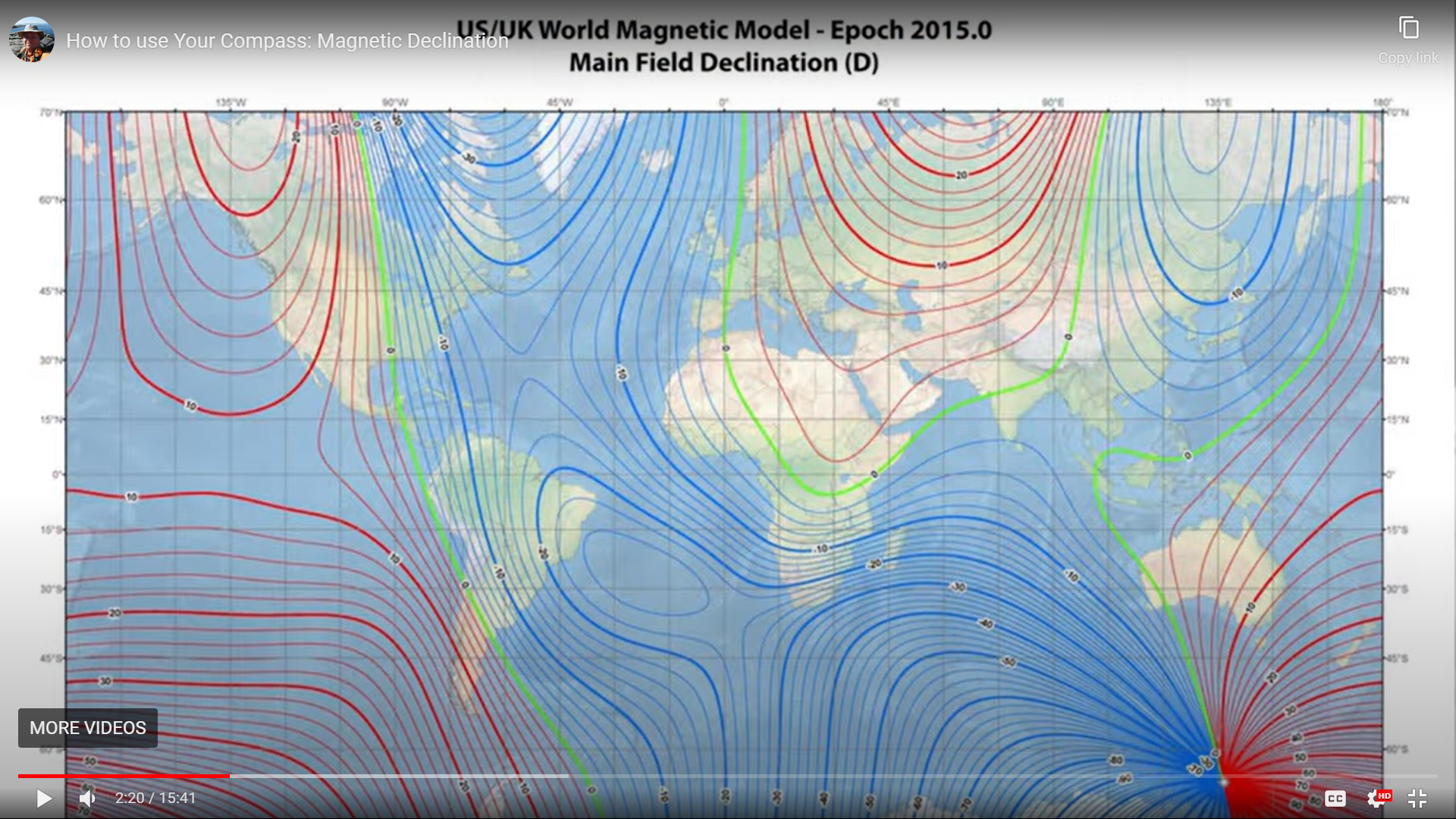 Image showing lines of magnetism. (Declination)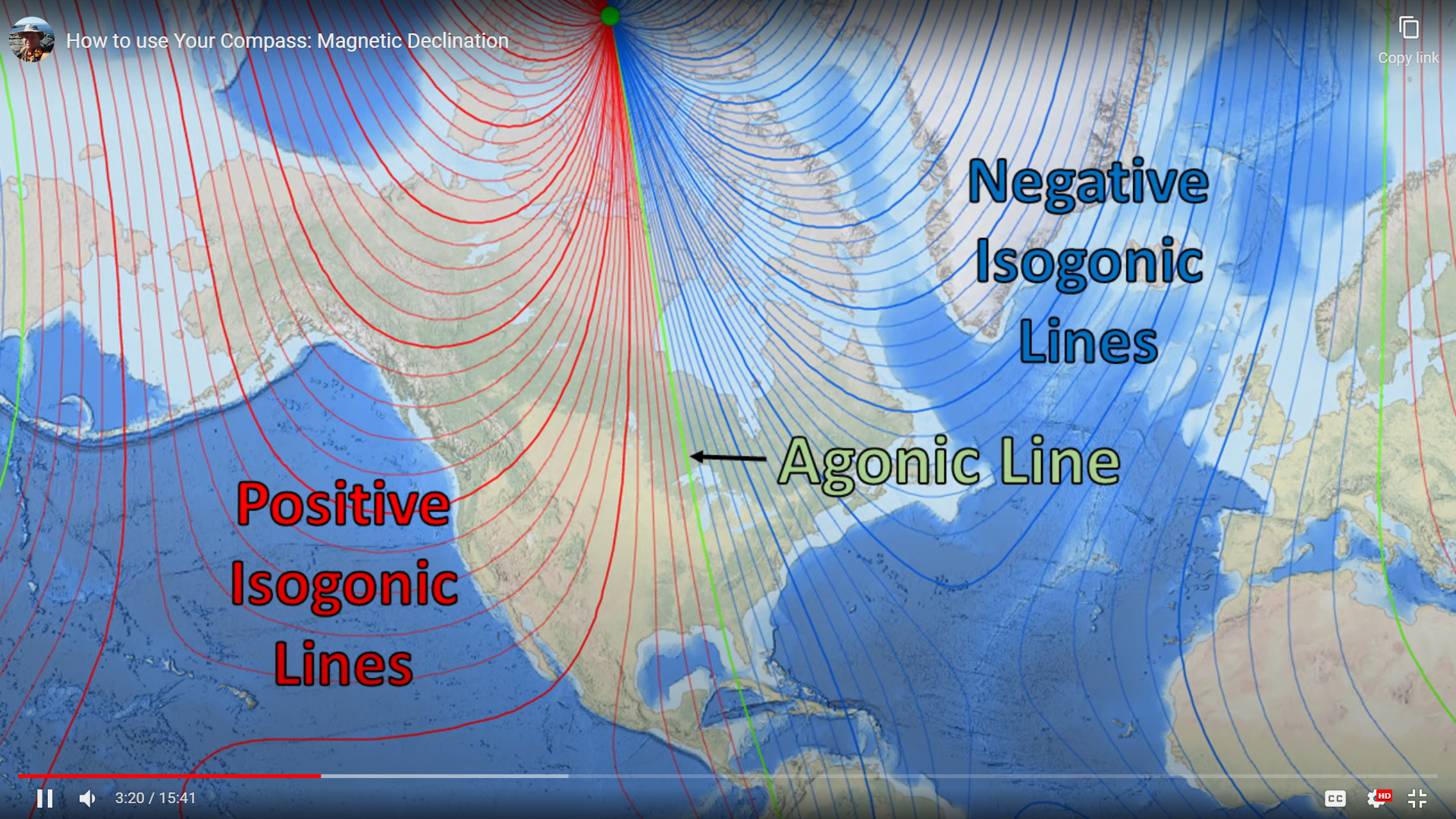 Showing Isogonic (magnetic lines)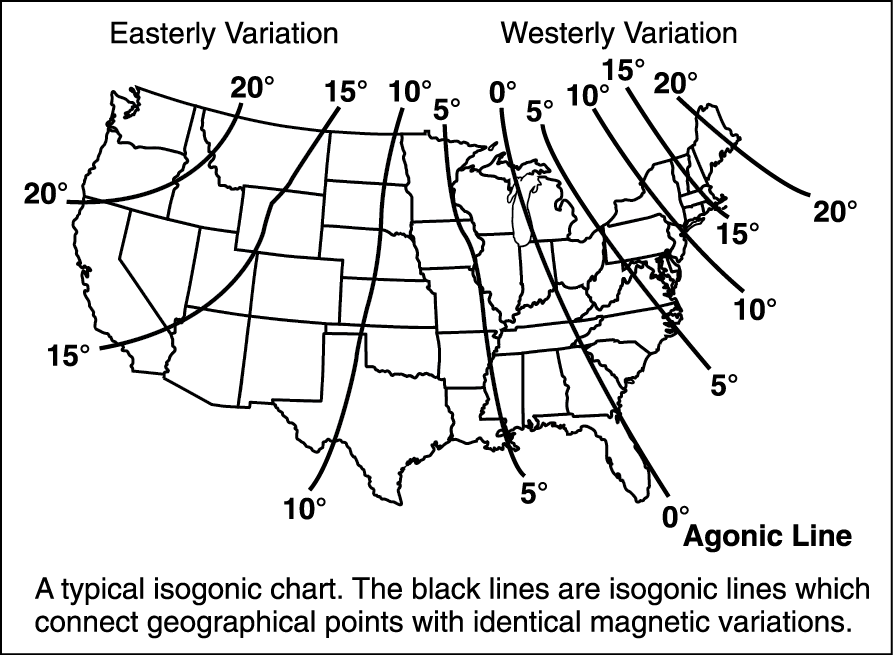 Isogonic Chart for N. America – 2022Lines that lean left (west) are Western Declination linesLines that lean right (east) are Eastern Declination linesUT has Eastern Declination of 11° 4’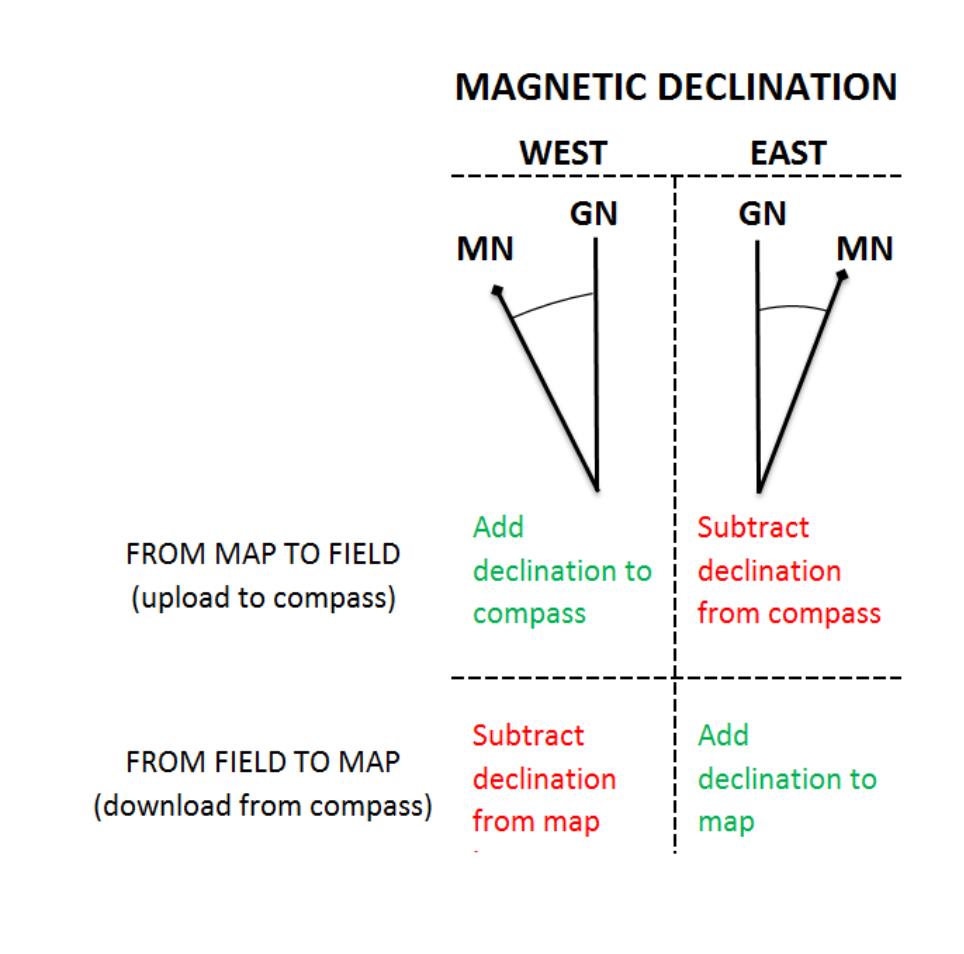 3 Methods of determine bearings with declination.Adjust the compass for declinationAdd or subtract declination for each bearing.Adjust map for declinationAdjust the compass for declinationPoint the compass baseplate in the direction of travel.To set declination.  Can use the declination diagram at the bottom of the map.  Rotate the bezel in the direction shown.For EAST declination: (if your magnetic is East of True North – Positive inclination)Subtract declination from North and set bezelFor West declination: (if your magnetic is West of True North – Negative inclination)Add declination to North and set bezel Add or subtract declination for each bearing.To Calculate declination:To transfer Magnetic (Observed) Headings to TN map BearingsDirection bearing + declination = TN map headingFor EAST declination: (Positive inclination), Add declination to observed heading.  Use a positive number in the formula.For West declination: (Negative inclination), Subtract declination from observed heading. Use a negative number in the formulaExample:  If you want to go to a heading of 50° magnetic at SLC Utah (11° 4’)Direction bearing + declination = TN map heading(50° + 11°) = 61° True North (on map)Example:  If you want to go to a heading of 50° magnetic at New York City (-13°)Direction bearing + declination = TN map heading(50° - 13°) = 37° True North (on map)To transfer TN map Bearings to Magnetic (Observed) Headings.TN map heading – declination = Direction BearingExample:  If you want to go to a Bearing of 50° TN at SLC Utah (11° 4’)TN map heading – declination = Direction Bearing(50° - 11°) = 39° MagneticRotate the compass bezel to 39° Point marching arrow at a landmark with compass needle on and move in that direction for the required distance.3.  Adjust MAP for declination (Easiest Method)Process:Check the diagram for accuracy.  Measure it with a protractor.Get a nice long wide ruler.  Line up with Magnetic declination diagramDraw lines on each side of the ruler, and continue across the map.Now you are ONLY using Magnetic compass lines on the map, NOT True North lines.All measurements are now correct and no calculation is required.Map Bag ContentsMap(s) – Marked with magnetic lines (drawn on)Note PadPens and pencils w/eraserHiking protractorRuler/Straight edgeInstructionsMap Cover - Waterproof